
Meldeformular Sanierung Fernwärmeinstallation 

Planen Sie eine Fernwärmeinstallation zu erneuern, muss dies der Müve Biel-Seeland AG vorgängig mittels diesem Formulars mitgeteilt werden. Je nach Alter des bestehenden Wärmezählers, wird dieser gleichzeitig durch die Müve ersetzt. 


Installationsfirma: bitte ausfüllen

Kontaktperson: bitte ausfüllen

Telefonnummer: bitte ausfüllen

Anlagenadresse: bitte ausfüllen

Lieferant Übergabestation: bitte ausfüllen

Datum Ausserbetriebnahme: bitte ausfüllen

Voraussichtliche Inbetriebnahme: bitte ausfüllen



Ort: bitte ausfüllen	Datum: bitte ausfüllen Unterschrift und Stempel: bitte ausfüllen



Bitte senden Sie das ausgefüllte Formular per Email an: fernwaerme@mueve.ch.

Bitte vergessen Sie nicht, uns die Inbetriebnahme der neuen Anlage mittels Formular auf der Homepage (www.mueve/fernwarme.ch) mindestens 4 Wochen im Voraus zu melden. 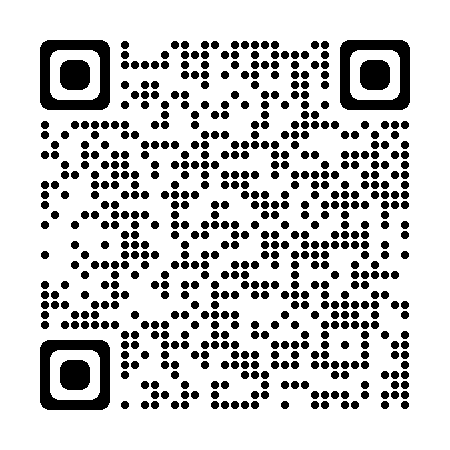 Melden Sie die geplanten Sanierungsarbeiten einer Fernwärmeinstallation mindestens 4 Wochen im Voraus!